lMADONAS NOVADA PAŠVALDĪBA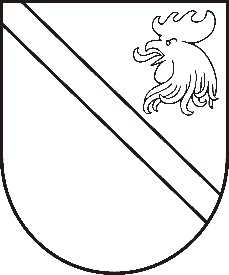 Reģ. Nr. 90000054572Saieta laukums 1, Madona, Madonas novads, LV-4801 t. 64860090, fakss 64860079, e-pasts: dome@madona.lv ___________________________________________________________________________MADONAS NOVADA PAŠVALDĪBAS DOMESLĒMUMSMadonā2019.gada 29.augustā								Nr.358									(protokols Nr.15, 3.p.)Par pašvaldības nekustamā īpašuma daļas „Grāveri 1”, Sarkaņu pagastā, Madonas novadā atsavināšanuMadonas novada pašvaldība ir saņēmusi Sarkaņu pagasta pārvaldes 12.08.2019. iesniegumu Nr.SAR/1-13.2./19/61 ar lūgumu izskatīt jautājumu par pašvaldībai piederošas 1/3 domājamās daļas nekustamā īpašuma „Grāveri 1”, Sarkaņu pagastā, Madonas novadā atsavināšanu uz Edija Zonnes vārda.Nekustamais īpašums “Grāveri 1”, Sarkaņu pagasts, Madonas novads (kadastra apzīmējums 7090-008-0012) reģistrēts Vidzemes rajona tiesas Zemesgrāmatu nodaļas Sarkaņu pagasta zemesgrāmatas nodalījumā Nr.100000435948. Nekustamais īpašums sastāv no zemes gabala ar kadastra apzīmējumu 7090 008 0012, dzīvojamās mājas un palīgēkas.     Nekustamajam īpašumam ir četri kopīpašnieki, trīs fiziskas personas – Jānis Laimonis Zonne, Irēna Rieksta, Edijs Zonne un Madonas novada pašvaldība. Madonas novada pašvaldībai ir reģistrētas īpašumtiesības uz 1/3 domājamo daļu no nekustamā īpašuma sastāvā esošās zemes vienības ar kadastra apzīmējumu 7090 008 0012 10,5 ha platībā.Ar atsavināšanas ierosinātāju Ediju Zonni, personas kods 030186-11728, 2013.gada 18.decembrī ir noslēgts līgums (reģistra Nr.SAR/6-01/13/4), par pašvaldības īpašumā esošās 1/3 domājamās daļas no zemes vienības nomu no līdz 2022.gada 31.decembrim, pamatojoties 2019.gada 8.septembra mantojuma apliecību Nr.2371 mirušā Aiņa Zonnes mantojuma lietā, kur mantas sastāvā 1/3 zemes īpašuma ar kadastra Nr.7090 008 0012 lietošanas tiesības.  Nekustamā īpašuma “Grāveri 1”, Sarkaņu pagasts, Madonas novads zemes vienības 1/3 domājamā daļa nav nepieciešams pašvaldībai tās funkcijas nodrošināšanai.2019.gada 14.martā nekustamā īpašuma „Grāveri 1” novērtēšanu ir veikusi SIA “Eiroeksperts”, reģistrācijas Nr.10003650352 (01.02.2016. Kompetences sertifikāts nekustamā īpašuma, kustamās mantas un uzņēmējdarbības (biznesa) vērtēšanā Nr.1).	Saskaņā ar nekustamā īpašuma novērtējumu nekustamā īpašuma 1/3 domājamā daļa no zemes 10,5 ha platībā tirgus vērtība 2019.gada 14.martā ir EUR 4700,00 (četri tūkstoši septiņi simti euro 00 centi).Par nekustamā īpašuma novērtēšanu Madonas novada pašvaldības Sarkaņu pagasta pārvalde ir veikusi pakalpojuma apmaksu EUR 302,50 (trīs simti divi euro 50 centi).Pamatojoties uz likuma “Par pašvaldībām” 21.panta pirmās daļas septiņpadsmito punktu, kas nosaka, ka “tikai pašvaldības domes var lemt par pašvaldības nekustamā īpašuma atsavināšanu” un “Publiskās personas mantas atsavināšanas likuma” 4.panta pirmo daļu, kas nosaka, ka “atsavinātas publiskas personas mantas atsavināšanu var ierosināt, ja tā nav nepieciešama publiskai personai vai tās iestādēm to funkciju nodrošināšanai” un 4.panta ceturtās daļas 8.punktu, kas nosaka, ka atsevišķos gadījumos publiskas personas nekustamā īpašuma atsavināšanu var ierosināt persona, kurai Valsts un pašvaldību īpašuma privatizācijas sertifikātu izmantošanas pabeigšanas likumā noteiktajā kārtībā ir izbeigtas zemes lietošanas tiesības un ar kuru pašvaldība ir noslēgusi zemes nomas līgumu, ja šī persona vēlas nopirkt zemi, kas bijusi tās lietošanā un par ko ir noslēgts zemes nomas līgums, kā arī tā paša likuma 8.panta otro daļu, kas nosaka, ka paredzētā atsavinātas publiskas personas nekustamā īpašuma novērtēšanu organizē attiecīgās atsavinātās publiskās personas lēmējinstitūcijas kārtībā, ņemot vērā 20.08.2019. Finanšu un attīstības komitejas atzinumus, atklāti balsojot: PAR – 14 (Agris Lungevičs, Ivars Miķelsons, Andrejs Ceļapīters, Artūrs Čačka, Andris Dombrovskis, Antra Gotlaufa, Artūrs Grandāns, Gunārs Ikaunieks, Valentīns Rakstiņšs, Valda Kļaviņa, Andris Sakne, Rihards Saulītis, Aleksandrs Šrubs, Kaspars Udrass), PRET –NAV, ATTURAS – NAV, Madonas novada pašvaldības dome  NOLEMJ:Nodot atsavināšanai pašvaldībai piederošo nekustamo īpašumu “Grāveri 1”, Sarkaņu pagasts, Madonas novads, kas sastāv no 1/3 domājamām daļām no nekustamā īpašuma sastāvā esošās zemes vienības 10,5 ha platībā, nomniekam Edijam Zonnem, personas kods 030186-11728.Noteikt nekustamā īpašuma nosacīto cenu EUR 5005,00 (pieci tūkstoši pieci euro 00 centi).Uzdot Juridiskajai nodaļai nosūtīt zemes nomniekam Edijam Zonnem nekustamā īpašuma atsavināšanas piedāvājumu normatīvajos aktos noteiktajā kārtībā. Domes priekšsēdētājs						A.Lungevičs